АнимацијеВероватно већ знаш да цртани филм настаје тако што се на екрану брзо смењују сличице, при чему је свака следећа слика веома слична претходној (ликови на слици су само мало померени у односу на претходни положај).На пример, од наредних осам сличица лика у различитим положајима: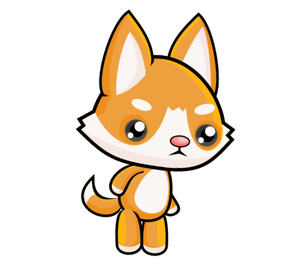 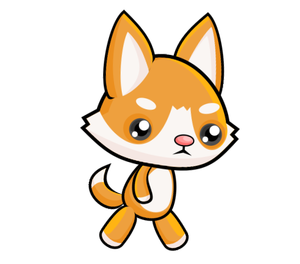 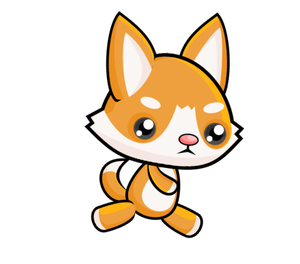 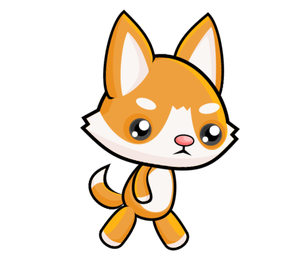 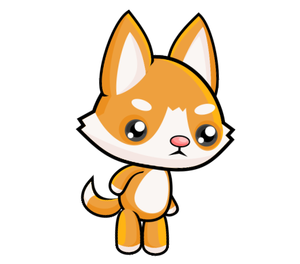 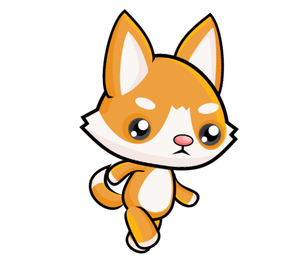 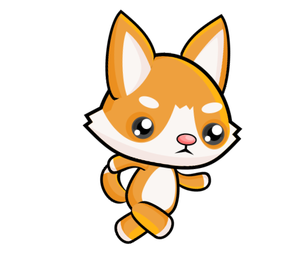 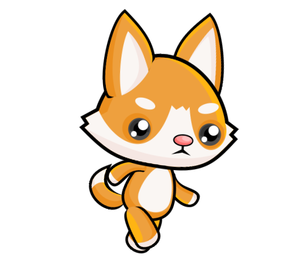 настаје следећа анимација трчања: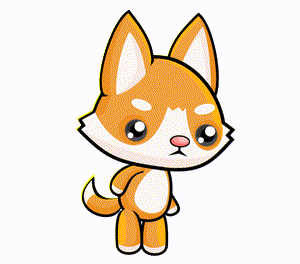 Анимације подразумевају брзу промену слике на екрану (на пример, 20 пута у секунди), обично у правилним временским интервалима (на пример, на сваких 50 милисекунди). Свака тако кратко приказана слика назива се оквир или фрејм анимације (енгл. frame). У овом делу приручника видећемо како можемо направити програме у којима се приказују неке анимације.У програмима које смо до сада сретали слика се није мењала током извршавања и цртање смо вршили само једном, пре главне петље програма у којој смо чекали да корисник искључи прозор (у програмима заснованим на библиотеци PyGameBg, та петља се остварује позивом функције pygamebg.wait_loop).У програмима са анимацијом цртање ћемо вршити обично унутар тела те главне петље или, још боље, у засебној функцији коју ћемо на том месту позивати (у програмима заснованим на библиотеци PyGameBg, таква петља се остварује позивом функције pygamebg.frame_loop).Програмирање анимација на сајту „Петља”Све анимације које ћемо у наставку приказати разликоваће се само по томе који подаци одређују оно што се на слици налази, коду који извршава цртање и коду који мења податке када се прелази на наредни фрејм. Да бисмо ти олакшали сналажење са кодом који већ постаје дугачак и компликован, цртање и прелазак са тренутног на наредни фрејм ћемо издвојити у две помоћне функције које ти треба да напишеш, док ћемо главну петљу програма која те две функције позива ми писати уместо тебе (и она ће бити у „сивом делу кода”). Осим те две функције твој задатак ће бити и да дефинишеш променљиве које описују оно што се налази на екрану током анимације. То ће бити обично променљиве које описују положај (координате) објеката тј. ликова који се током анимације померају, њихову брзину, али и неки други подаци који се мењају током анимације.Постоји неколико начина да се анимације реализују и у зависности од тога „сиви кôд” може бити реализован на различите начине. Ако програмираш анимације само на сајту „Петља”, тада не мораш уопште да читаш и анализираш сиви кôд (он ће увек бити унапред припремљен за тебе). Ако желиш да правиш програме са анимацијама и ван овог сајта, тада ипак треба да разумеш како сиви кôд функционише. За то ти онда препоручујемо да прочиташ овај текст.Прикажимо сада кроз неколико примера технику коју ће вам олакшати прављење анимација у примерима који следе. Сви ће бити засновани на библиотеци PyGameBg, тако да ће и „сиви кôд” бити прилично једноставан.Посебна функција за цртање у програму без анимацијеЗа почетак прикажимо како се цртање може издвојити у посебну функцију (и то у прво у програму без анимација, а затим у програму са анимацијама). Кренимо од програма који смо раније већ срели, који црта три круга у разним бојама.1import pygame as pg2import pygamebg3​4# otvaramo prozor5(sirina, visina) = (200, 200)6prozor = pygamebg.open_window(sirina, visina, "Три круга")7​8​9prozor.fill(pg.Color("white")) # bojimo pozadinu u belo10(cx, cy) = (sirina // 2, visina // 2) # centar krugova je u sredni ekrana11pg.draw.circle(prozor, pg.Color("red"), (cx, cy), 100)   # crveni krug12pg.draw.circle(prozor, pg.Color("blue"), (cx, cy), 75)   # plavi krug13pg.draw.circle(prozor, pg.Color("green"), (cx, cy), 50)  # zeleni krug14​15​16# prikazujemo prozor i čekamo da ga korisnik isključi17pygamebg.wait_loop()18​(tri_kruga)Цртање кругова је део главног програма. Исти ефекат можемо постићи ако дефинишемо функцију crtaj коју ћемо позвати из главног програма.1import pygame as pg2import pygamebg3​4(sirina, visina) = (200, 200) # otvaramo prozor5prozor = pygamebg.open_window(sirina, visina, "Три круга")6​7​8​9def crtaj():10    prozor.fill(pg.Color("white")) # bojimo pozadinu u belo11    (cx, cy) = (sirina // 2, visina // 2) # centar krugova je u sredni ekrana12    pg.draw.circle(prozor, pg.Color("red"), (cx, cy), 100)   # crveni krug13    pg.draw.circle(prozor, pg.Color("blue"), (cx, cy), 75)   # plavi krug14    pg.draw.circle(prozor, pg.Color("green"), (cx, cy), 50)  # zeleni krug15​16​17# pozivamo funkciju za crtanje18crtaj()19​20# prikazujemo prozor i čekamo da ga korisnik isključipygamebg.wait_loop()​(tri_kruga_funkcija)Насумично одређивање боје позадине током анимацијеНаредни програм ће приказивати једноставну анимацију у којој ћемо четири пута у секунди на насумичан начин одређивати боју позадине. Одређивање насумичне боје вршићемо помоћу посебне функције nasumicna_boja. Дефинисаћемо функцију crtaj у којој ће се насумично одређивати боја и затим ће се позадина прозора бојити том бојом. Пошто ћемо користити библиотеку PyGameBg, анимацију ћемо на крају програма покретати позивом pygamebg.frame_loop(4, crtaj), чиме ћемо постићи да се функција crtaj аутоматски изнова позива 4 пута у секунди.1import random2import pygame as pg3import pygamebg4​5(sirina, visina) = (200, 200)6prozor = pygamebg.open_window(sirina, visina, "Боја позадине")7​8​9def nasumicna_boja():10    return (random.randint(0, 255), random.randint(0, 255), random.randint(0, 255))11​12def crtaj():13    boja = nasumicna_boja()  # nasumično određujemo boju pozadine14    prozor.fill(boja)        # bojimo pozadinu prozora1516​# pokrećemo animaciju tako što funkciju crtaj pozivamo 4 puta u sekundipygamebg.frame_loop(4, crtaj)​